NAME _______________________________________________ 				BLOCK ______ UNIT ______Kitchen Safety and Sanitation in the Foods Lab ***IF YOU GET AN INJURY DURING CLASS TIME, REPORT IT AT ONCE TO THE TEACHER, EVEN IF YOU THINK YOU MIGHT BE ALRIGHT***Earthquake
If an earthquake should occur, the following procedures are to be taken: 	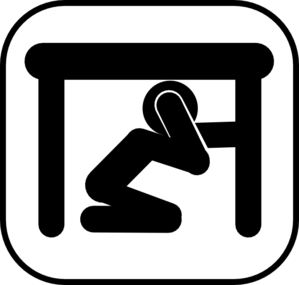 Take cover __________________ a desk or table.Face __________________ from windows.Assume "crash position". Exit the room when safe, stay in a   ___________________ and keep away from the school.Fire Drill
When the fire alarm sounds: 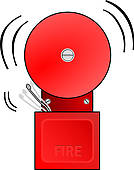 Turn _______________ stove elements, the oven, and all equipment.	Move quickly and quietly from the room to _______________ .Stay in the group away from the ______________________ .Fire in the Classroom  Fire inside the oven:Turn off the _______________, shut the oven door and the fire will _________________________ .Fire in a frying pan on top of the stove: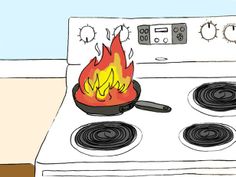 Cover immediately with ________________, and turn off the element. Sprinkle with ________________________________ to extinguish flames. This is located in ________________________________________ . (Answer from teacher.)Electrical fire:Use fire extinguisher located _____________________________________ . (Answer from teacher.) Do not pour _________________________ on it or the fire will spread.  Clothing fire:If clothing catches fire, _______________ , _______________ and _____________. Lab partner or teacher should smother flames with a heavy coat.In Case of Burns If you burn yourself, rinse the burnt area under _______________, _______________  _______________  for _______________ to take away the sting. Ask partner to inform teacher that you have burnt yourself. In Case of Cuts If you cut yourself, put the cut under _____________ ,  _____________  ______________ .If the bleeding persists, _______________ the cut, elevate the cut area and apply _________________ . Inform teacher for further __________________________ treatment. In Case of Choking Call for help! Perform the __________________________ if you are trained in this first aid skill. GENERAL NOTES ON KITCHEN SAFETY AND SANITATION Hands, Hair and Clothing _______________ hands and nails well before starting to cook.Tie hair back and do not touch hair while __________________________ food._____________________ coats or layered clothing during a lab.Roll up long ___________________, remove rings and other jewelry while _____________ with food. Better yet, keep it at home so there is no chance of it getting lost or stolen.Wear a _____________  apron and keep apron properly _______________ .Do not lick your fingers while handling  _____________.Do not sneeze or cough _____________  food; wash hands immediately afterwards.Breakages Inform ____________ ; use broom (not ____________ ) to sweep up broken pieces.Pick up very fine pieces with a damp  ________________________ .Spills  _______________ the teacher, so s/he can warn the class to be aware of the spill site.Wipe up spill immediately; mop up spill. If the spill is _______________ , use a small amount of dish soap.  Rinse and clean the mop.Knives Carefully use knives, grater and other sharp instruments.Always cut ____________ from yourself.Carry all knives with the blade pointed __________ .Never leave knives, graters and other sharp instruments in a sink with _____________ ___________. Wash separately, dry immediately and store carefully - only the dishwasher should place dishes in the soapy water. Working at the Stove 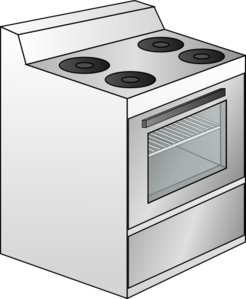 Never place _________________ pots or pans on heated elements.	Turn all pot handles __________________the middle/center of the stove.Do not leave fat or grease cooking ________________________ .Do not leave flammable objects (oven mitts, recipes, dish cloths, etc.) ____________ or __________ the stove.Use wooden spoons when stirring _____________________ on the stove, not metal spoons - they conduct heat. Rubber spatulas may be used ONLY if they are heat resistant; otherwise, they may melt.When taking a lid off a saucepan, lift it __________________ your body (tip the farthest side up first) so rising steam does not burn your face or arms. Always try to match the ____________ of pot or pan to the same size of stove top element.________________ oven racks before turning on the oven.Open oven door completely & pull out oven racks slightly when putting in or removing baking pans. Always wear ____________ ____________ .Use a taster spoon when sampling, never the ____________ ____________ .Keep hot foods hot (above 60° C) and cold foods cold (below 4°C); between these temperatures is the ____________ ____________ and foods will become unsafe to eat after a time. Check to make sure the elements and the oven are turned off when not in ____________ .Working at the Preparation Counter and SinkCut on cutting boards not on ________________________ .Do not "cross contaminate" by using the same ________________________________ for uncooked meat and then for other food items.Use hot water to ____________ and rinse dishes. Soak greasy dishes in ____________ water, egg and milk dishes in ____________water.Stack dirty dishes ______________________ to prevent them from falling.Never place a hot pan in ___________  ____________ - let the pan cool first, as extreme temperature changes can cause warping.Use a dish drainer and rubber mat for ________________ ________________ .Do not use a drying towel for wiping _____________- use a mop or paper towel.Electrical Appliances Always check to ensure that the appliance is ____________ before you plug it in.Make sure your hands are ____________ before handling electrical appliances.Pull plugs out of the electrical sockets; do not pull ____________.Keep appliances always away from ____________ and never immerse electrical motors in waterMake sure cords are not sitting on stove ___________________.Classroom  Keep drawers and cupboard doors ____________. Do not lean back on _______________.During labs, keep chairs __________________ in and push chairs in when you leave.Leave books and other supplies under your ______________ or chairs during labs.Put all garbage in the garbage can and recyclables in the __________________ ____________ located _________________________________________________ . (Answer from teacher.)Food scraps and food-soiled paper towels are placed in the ____________________________ bin, located _______________________________________________ . (Answer from teacher.) ***PLEASE DO NOT LEAVE THE ROOM UNTIL YOUR UNIT HAS BEEN CHECKED FOR PROPER CLEANUP BY THE TEACHER ***10 minutesdroplidstopwaterawayexitoffrunningunderbaking sodaextinguishovenschoolwatercoolgrouprollawaydownHeimlich maneuverpressuretiedbubblyfirst-aidInformRemovewashcoolfoodnearrunningwatercovergreasypaper towelsleeveswaterclean handspreparingteacherworkingadjustdishesliquidsspoonwatercarefullydryingmittsstirringzonecoldemptyontowardsusecountertopsfloorsoventowardscutting boardhotoverunattendeddangerdishsizewashbincordsofftablechairsdrypushedwaterclosedelementsrecyclingcompost